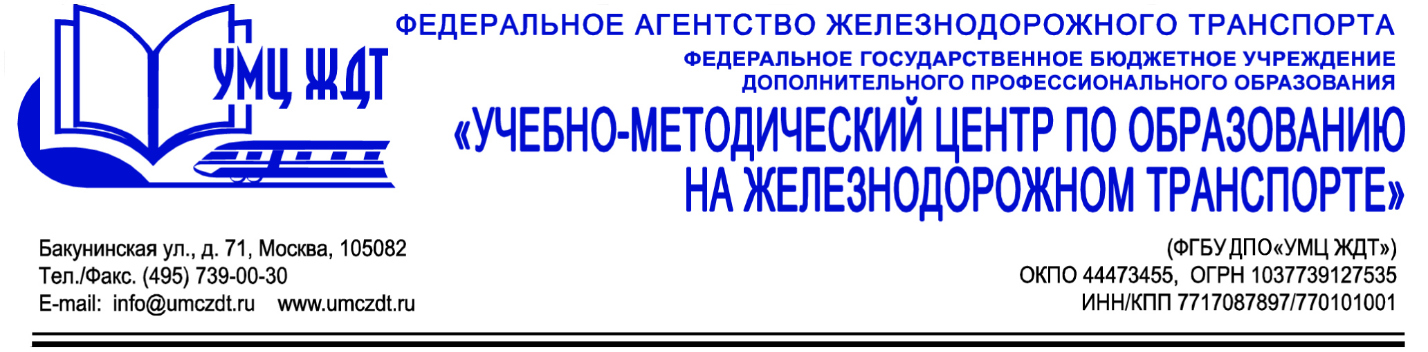 Аннотация Дополнительная профессиональная программа (профессиональное переподготовка) Специалист в области охраны трудаАдресация программы: для лиц со средним профессиональным или высшим образованием по любому профилюКоличество часов: 	256 ак.ч.Форма обучения:        заочно (с применением ДОТ)Модуль 1. Основные положения  трудового права и правовые основы охраны трудаТрудовые отношения и трудовой договор в организации;Условия труда и основные принципы обеспечения охраны трудаНормативно-правовое регулирование охраны труда на предприятиях и в организациях разных направлений;Ответственность за нарушение требований охраны трудаМодуль 2. Единая система управления охраной труда и промышленной безопасностью (ЕСУОТ)Введение в систему управления охраной труда;Политика организаций  в области охраны труда и промышленной безопасности;Обеспечение функционирования системы управления охраной труда на предприятиях и в организациях разных направлений;Функции планирования и контроля реализации процедур ЕСУОТ;Реагирование на аварии, несчастные случаи и профессиональные заболевания в системе управления охраной труда;Планирование улучшений функционирования единой системы управления охраной труда;Управление документами системы управления охраной трудаМодуль 3. Процедуры, направленные на достижение целей работодателя в области охраны трудаПроцедуры, направленные на достижение целей работодателя в области охраны труда;Модуль 4. Основы безопасности отдельных видов объектов, работ и направлений производственной деятельностиОбеспечение безопасности работников при эксплуатации зданий, сооружений, оборудования, инструмента, осуществлении технологических процессов;Основы охраны труда при выполнении отдельных видов работ;Основы безопасности отдельных направлений производственной деятельности;Модуль 5. Организация действий работников в аварийных ситуациях и оказания первой помощи пострадавшим на производствеОрганизация работы персонала в аварийных ситуациях;Оказание первой помощи пострадавшим на производствеМодуль 6. Расследование несчастных случаев и профессиональных заболеваний и социальная защита пострадавших на производствеПорядок расследования и учета несчастных случаев на производстве;Порядок расследования и учета профессиональных заболеваний;Обязательное социальное страхование от несчастных случаев на производстве и профессиональных заболеваний;Модуль 7 Практико-ориентированныйОхрана труда на предприятиях;Охрана труда для учреждений (офисов)Оказание первой помощиИтоговая аттестация – зачет. По окончании профессиональной переподготовки выдается диплом установленного образца.